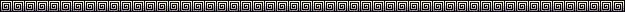 Информацияо проведенных мероприятиях в рамках Единого Дня безопасности «Безопасное детство»в МБОУ «Атланаульская гимназия им  Ирчи Казака»4. 09 2020 в МБОУ «Атланаульская гимназия им  Ирчи Казака» был проведен ряд мероприятий рамках Единого Дня безопасности «Безопасное детство».Во всех классах с 1 по 10 были проведены классные часы, беседы, экскурсии на проезжую часть дороги, встречи с представителями правоохранительных органов.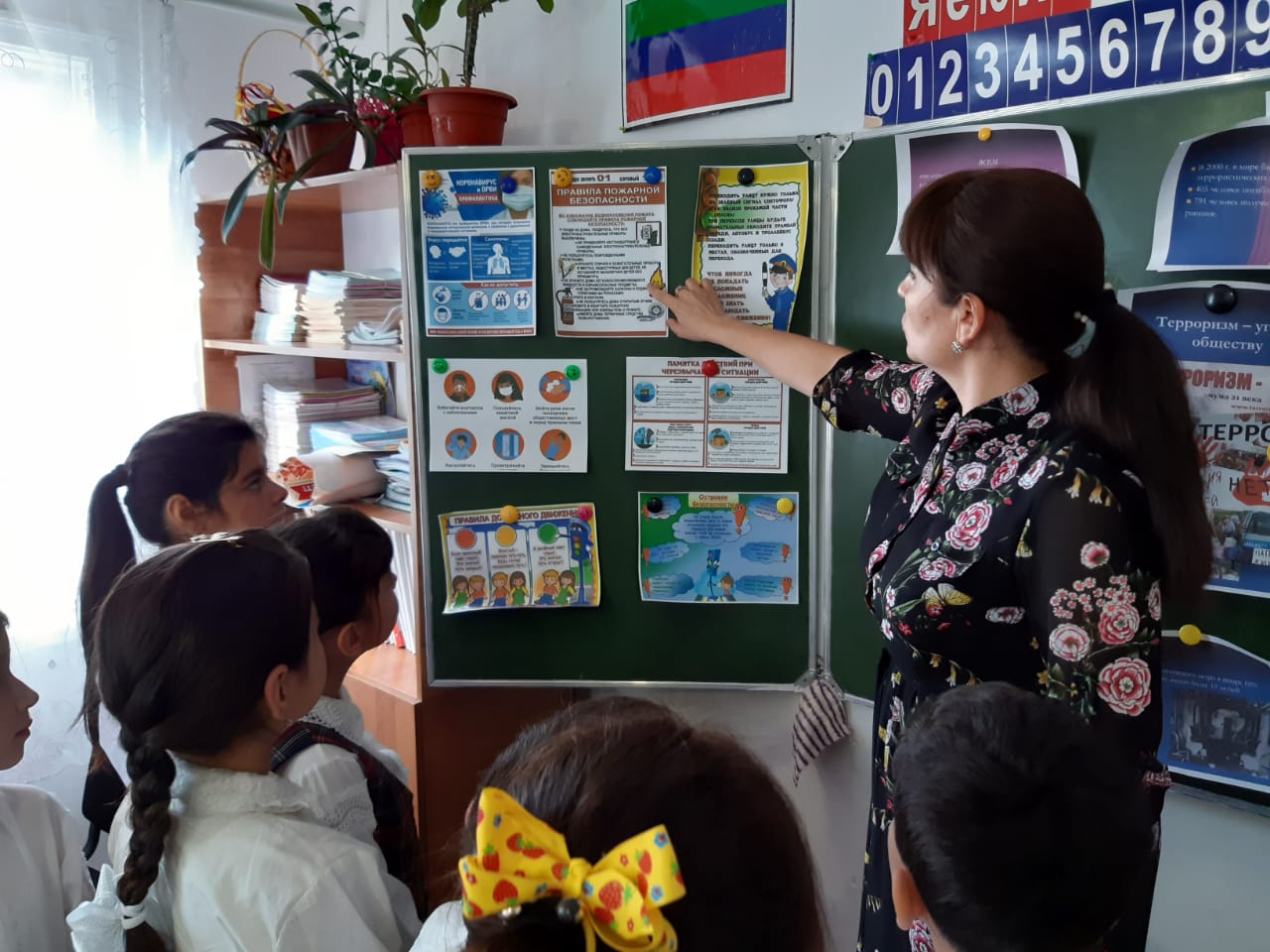 4.09.20203а класс -20 учащихся. Классный руководитель – Магомедова К.С.Тема беседы «Наша жизнь в наших руках»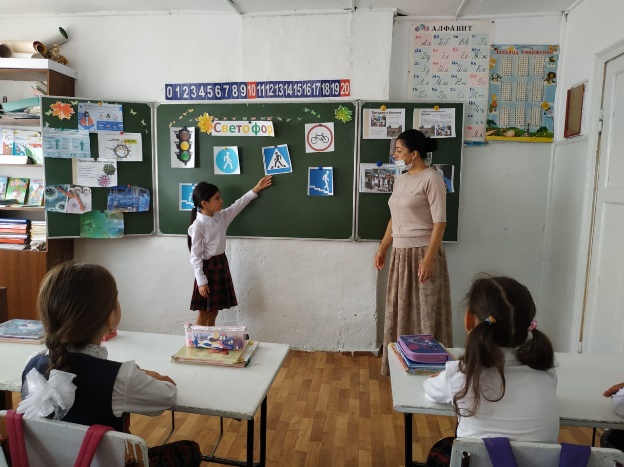 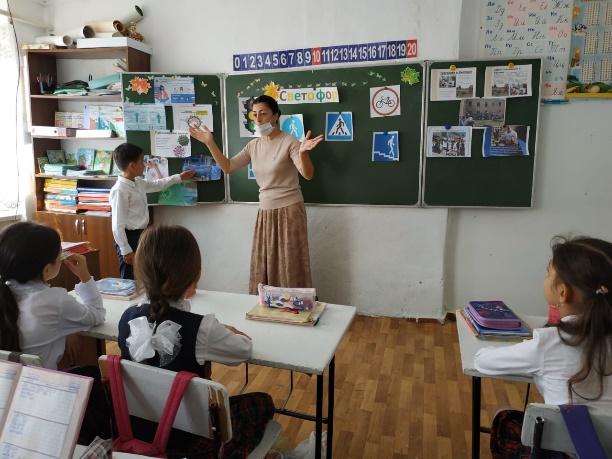 4.09.20203б  класс -20 учащихся. Классный руководитель – Алиева Д.У. Тема классного часа  «Светофор наш лучший друг»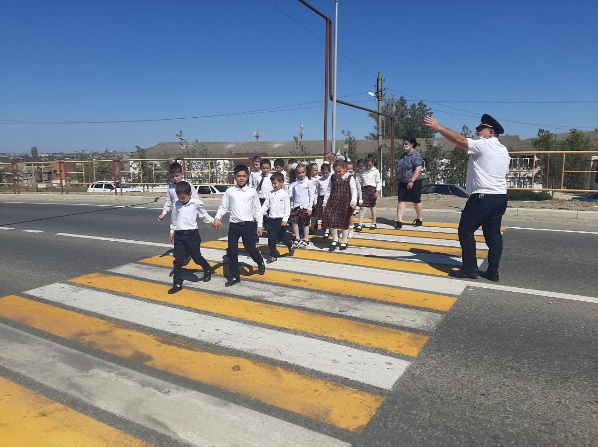 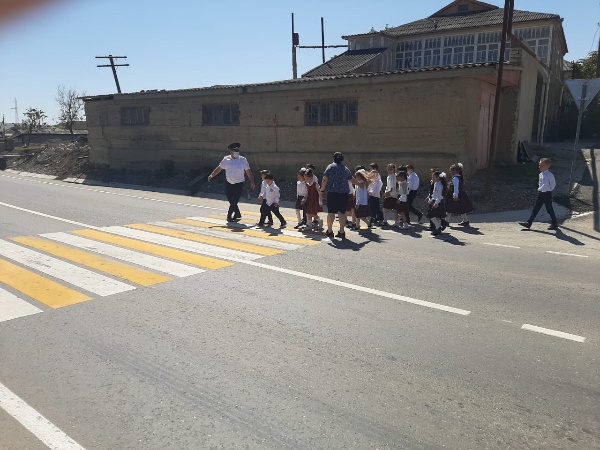 4.09.20201в   класс -21 учащихся. Классный руководитель – Курбанова С.Х. Экскурсия на проезжую часть и пешеходный переход в сопровождении инспектора по пропаганде безопасности дорожного движения Акаева Д.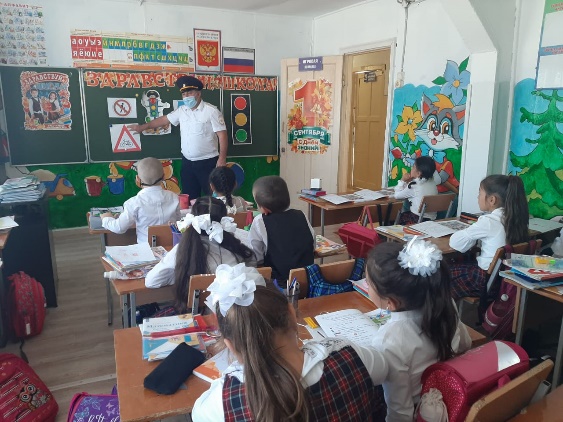 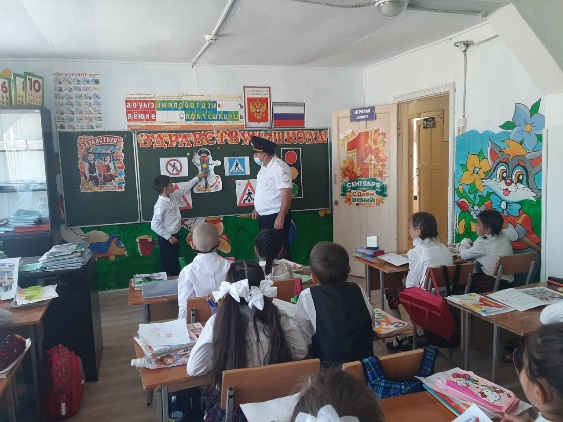 4.09.20201а  класс -22 учащихся. Классный руководитель – Амирханова З.З. Встреча с инспектором  по пропаганде безопасности дорожного движения Акаевым Д.«Правила дорожного движения»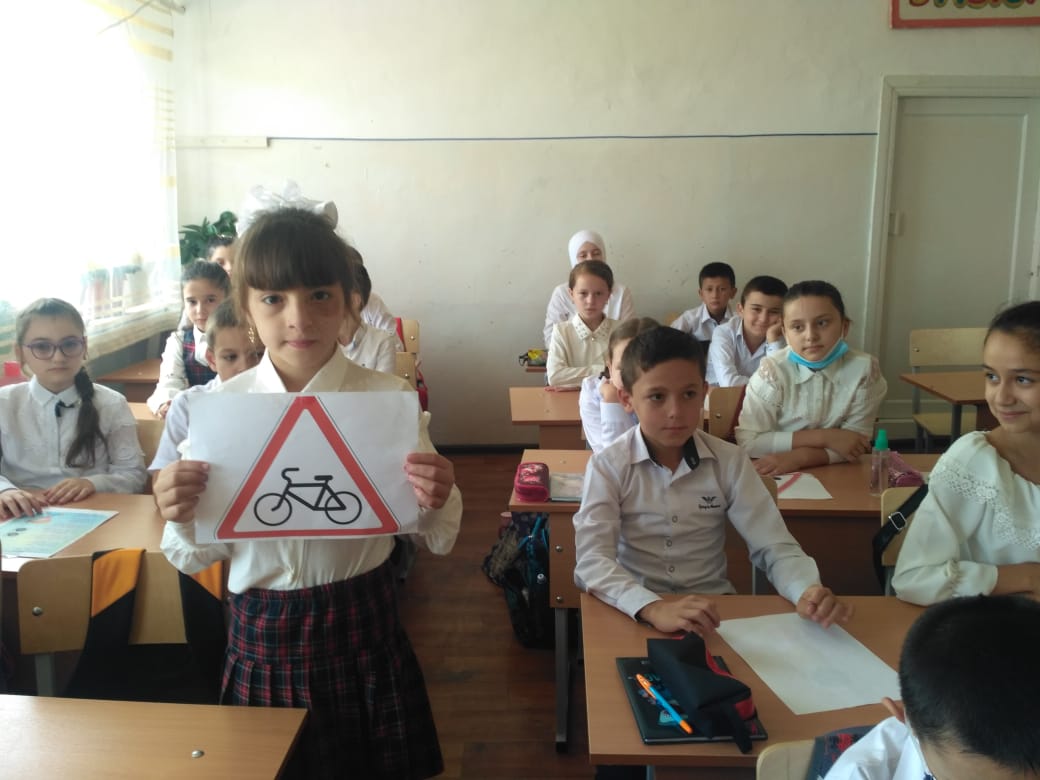 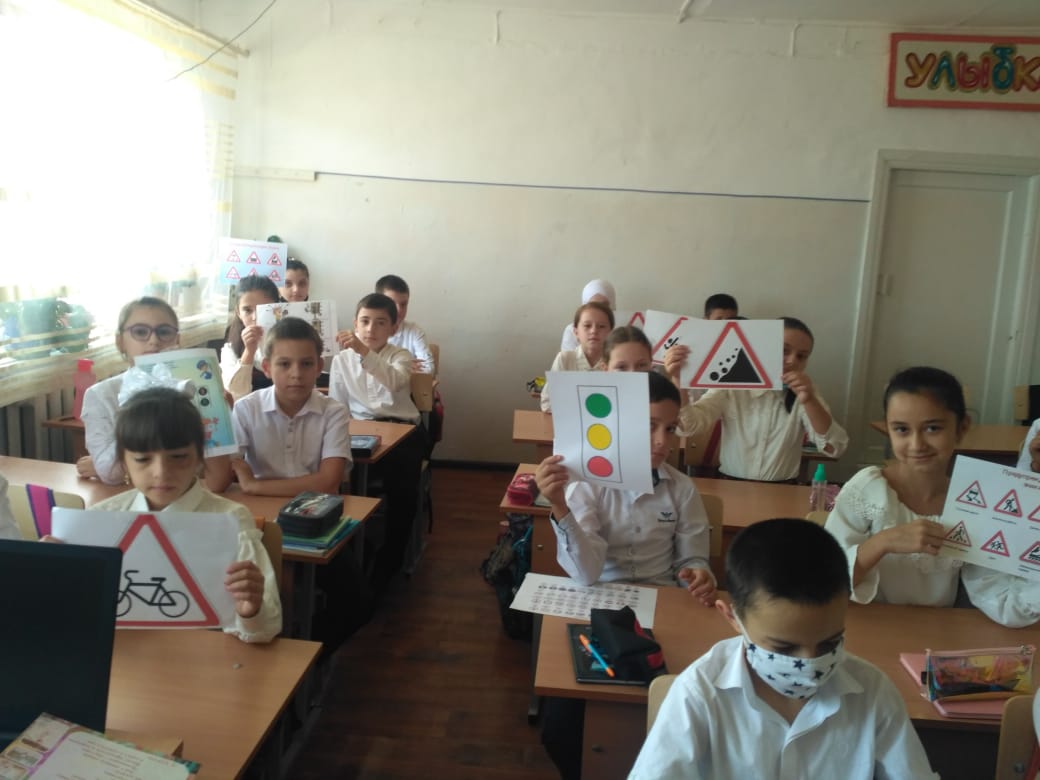 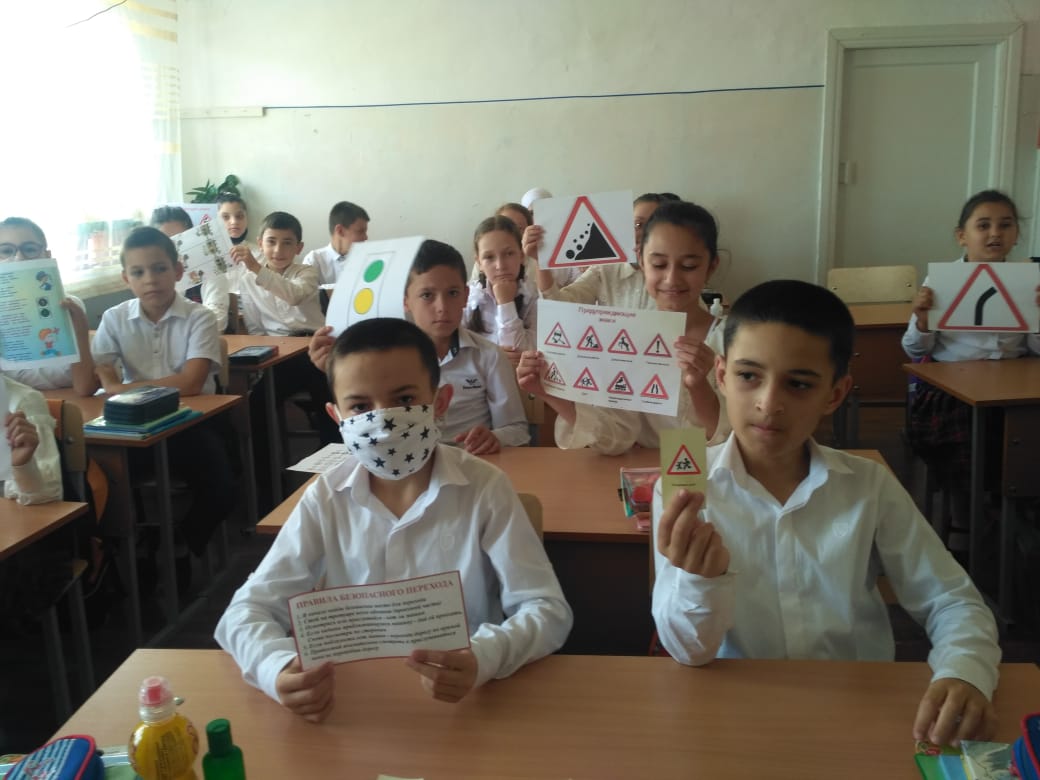 4.09.20204б  класс -23 учащихся. Классный руководитель – Алхасова  П.С.Тема игры  «Знатоки правил дорожного движения»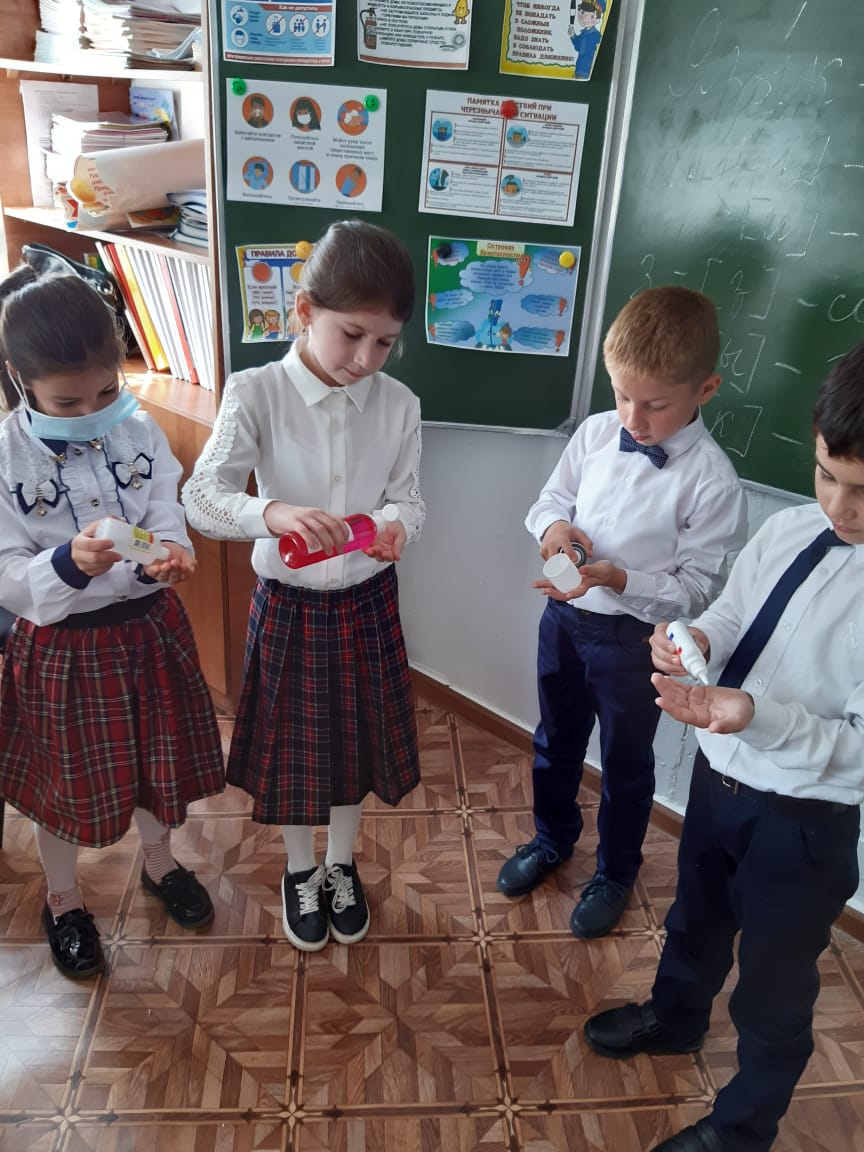 4.09.20203а  класс -20 учащихся. Классный руководитель – Магомедова К.С.Тема беседы «Победим вирус»МУНИЦИПАЛЬНОЕ БЮДЖЕТНОЕ ОБЩЕОБРАЗОВАТЕЛЬНОЕ УЧРЕЖДЕНИЕ«Атланаульская гимназия им. И.Казака»МР «Буйнакский район»368216 Республика Дагестан Буйнакский район с. Атланаул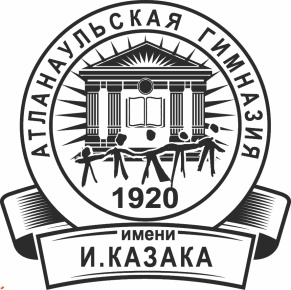 ИНН:0507009642ОГРН:1030500713616КПП:050701001ОКПО:58931252E-mail: Atlanaul@rambler.ruwww:http://atlan.dagschool.com/тел.8(9064) 47 55 70